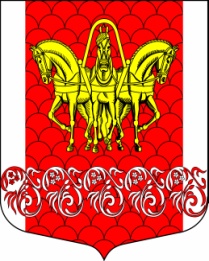 РОССИЙСКАЯ ФЕДЕРАЦИЯСОВЕТ ДЕПУТАТОВМУНИЦИПАЛЬНОГО ОБРАЗОВАНИЯ«КИСЕЛЬНИНСКОЕ СЕЛЬСКОЕ ПОСЕЛЕНИЕ»ВОЛХОВСКОГО МУНИЦИПАЛЬНОГО РАЙОНАЛЕНИНГРАДСКОЙ ОБЛАСТИЧЕТВЕРТОГО  СОЗЫВАРЕШЕНИЕот    07 апреля   2020  года   № 37ОБ УЧАСТИИ В ПРОФИЛАКТИКЕ ТЕРРОРИЗМА И ЭКСТРЕМИЗМА, МИНИМИЗАЦИИ И (ИЛИ) ЛИКВИДАЦИИ ПОСЛЕДСТВИЙ ПРОЯВЛЕНИЙ ТЕРРОРИЗМА И ЭКСТРЕМИЗМА НА ТЕРРИТОРИИ МУНИЦИПАЛЬНОГО ОБРАЗОВАНИЯ «КИСЕЛЬНИНСКОЕ СЕЛЬСКОЕ ПОСЕЛЕНИЕ» ВОЛХОВСКОГО МУНИЦИПАЛЬНОГО РАЙОНА ЛЕНИНГРАДСКОЙ ОБЛАСТИВ соответствии с Федеральным законом от 06 марта 2006 года № 35-ФЗ «О противодействии терроризму», Федеральным законом от 06 октября 2003 года № 131-ФЗ «Об общих принципах организации местного самоуправления в Российской Федерации», Федеральным законом от 25 июля 2002 года № 114-ФЗ «О противодействии экстремистской деятельности», Указом Президента Российской Федерации от 15 февраля 2006 года № 116 «О мерах по противодействию терроризму», руководствуясь Уставом муниципального образования «Кисельнинское сельское поселение» Совет депутатов четвертого созыварешил:1. Утвердить Положение об участии в профилактике терроризма и экстремизма, минимизации и (или) ликвидации последствий проявлений терроризма и экстремизма на территории муниципального образования «Кисельнинское сельское поселение» Волховского муниципального района Ленинградской области согласно приложению.2. Настоящее решение вступает в силу на следующий день, после дня его официального опубликования (обнародования).3. Настоящее решение опубликовать (обнародовать) в газете «Волховские огни», сетевом издании «ВолховСМИ» и разместить на официальном сайте муниципального образования «Кисельнинское сельское поселение» Волховского муниципального района Ленинградской области.Глава муниципального образования «Кисельнинское сельское поселение»                                              В.В. КиселевПРИЛОЖЕНИЕк решению Совета депутатов муниципального образования «Кисельнинское сельское поселение» Волховского муниципального района Ленинградской области от 07 апреля 2020 №37ПОЛОЖЕНИЕОБ УЧАСТИИ В ПРОФИЛАКТИКЕ ТЕРРОРИЗМА И ЭКСТРЕМИЗМА, МИНИМИЗАЦИИ И (ИЛИ) ЛИКВИДАЦИИ ПОСЛЕДСТВИЙ ПРОЯВЛЕНИЙ ТЕРРОРИЗМА И ЭКСТРЕМИЗМА НАТЕРРИТОРИИ МУНИЦИПАЛЬНОГО ОБРАЗОВАНИЯ «КИСЕЛЬНИНСКОЕ СЕЛЬСКОЕ ПОСЕЛЕНИЕ» ВОЛХОВСКОГО МУНИЦИПАЛЬНОГО РАЙОНА ЛЕНИНГРАДСКОЙ ОБЛАСТИ1. Общие положения1. Настоящее Положение разработано в соответствии с Федеральным законом от 06 марта 2006 года № 35-ФЗ «О противодействии терроризму», Федеральным законом от 06 октября 2003 года № 131-ФЗ «Об общих принципах организации местного самоуправления в Российской Федерации», Федеральным законом от 25 июля 2002 года № 114-ФЗ «О противодействии экстремистской деятельности», Указом Президента Российской Федерации от 15 февраля 2006 года № 116 «О мерах по противодействиютерроризму», муниципального образования «Кисельнинское сельское поселение» Волховского муниципального района Ленинградской области и определяет цели, задачи и полномочия органов местного самоуправления муниципального образования «Кисельнинское сельское поселение» Волховского муниципального района Ленинградской области при участии в деятельности по профилактике терроризма и экстремизма, а также в минимизации и (или) ликвидации последствий проявлений терроризма и экстремизма на территории муниципального образования «Кисельнинское сельское поселение» Волховского муниципального района Ленинградской области (далее - профилактика терроризма и экстремизма).2. Уполномоченным органом местного самоуправления муниципального образования «Кисельнинское сельское поселение» Волховского муниципального района Ленинградской области по участию в профилактике терроризма и экстремизма является администрация муниципального образования «Кисельнинское сельское поселение» Волховского муниципального района Ленинградской области (далее – Администрация).3. Участвуя в профилактике терроризма и экстремизма, Администрация взаимодействует с общественными и религиозными объединениями, международными и иными организациями, гражданами.4. При осуществлении мероприятий по профилактике терроризма и экстремизма участники такой деятельности руководствуются Конституцией Российской Федерации, федеральными законами, иными нормативными правовыми актами, а также настоящим Положением.2. Цели и задачи участия в профилактике терроризма и экстремизма, минимизации и (или) ликвидации последствий проявлений терроризма и экстремизма 5. Основными целями участия в профилактике терроризма и экстремизма являются:5.1. противодействие терроризму и экстремизму, а также защита жизни граждан, проживающих на территории муниципального образования «Кисельнинское сельское поселение» Волховского муниципального района Ленинградской области, от террористических и экстремистских актов путем:усиления антитеррористической защищенности потенциально опасных объектов, мест массового пребывания людей и объектов жизнеобеспечения, находящихся в собственности или в ведении муниципального образования «Кисельнинское сельское поселение» Волховского муниципального района Ленинградской области, иных субъектов, осуществляющих свою деятельность на территории муниципального образования «Кисельнинское сельское поселение» Волховского муниципального района Ленинградской области;организации и проведения информационно-пропагандистских мероприятий, направленных на раскрытие сущности и разъяснения общественной опасности терроризма, оказание позитивного воздействия на граждан с целью формирования у них неприятия идеологии терроризма, обучение населения формам и методам предупреждения террористических угроз, порядку действий при их возникновении;5.2. уменьшение проявлений экстремизма и негативного отношения к лицам других национальностей и религиозных конфессий;5.3. формирование у граждан, проживающих на территории муниципального образования «Кисельнинское сельское поселение» Волховского муниципального района Ленинградской области, внутренней потребности в толерантном поведении к людям других национальностей и религиозных конфессий на основе ценностей многонационального российского общества, культурного самосознания, принципов соблюдения прав и свобод человека;5.4. формирование толерантности и межэтнической культуры в молодежной среде, профилактика агрессивного поведения.6. Для достижения целей, указанных в пункте 5 настоящего Положения, необходимо решение следующих задач:6.1. информирование населения муниципального образования «Кисельнинское сельское поселение» Волховского муниципального района Ленинградской области по вопросам противодействия терроризму и экстремизму;6.2. содействие правоохранительным органам в выявлении правонарушений и преступлений данной категории, а также ликвидации их последствий;6.3. пропаганда толерантного поведения к людям других национальностей и религиозных конфессий;6.4. воспитательная работа среди детей и молодежи, направленная на устранение причин и условий, способствующих совершению действий экстремистского характера;6.5. недопущение наличия нацистской атрибутики или символики, иных элементов атрибутики или символики экстремистской направленности на объектах муниципальной инфраструктуры.3. Основные направления участия в профилактике терроризма и экстремизма 7. Основными направлениями участия в профилактике терроризма и экстремизма являются:7.1. организация и проведение со школьниками тематических занятий, направленных на гармонизацию межэтнических и межкультурных отношений, профилактику проявлений ксенофобии и укрепление толерантности, в том числе конкурсов, социальной рекламы, лекций, вечеров вопросов и ответов, консультаций, показов учебных фильмов;7.2. организация и проведение занятий с детьми дошкольного возраста, включая игры, викторины и иные мероприятия, направленные на формирование уважения, принятие и понимание богатого многообразия культур народов, населяющих муниципального образования «Кисельнинское сельское поселение» Волховского муниципального района Ленинградской области, их традиций и этнических ценностей;7.3. оборудование информационных уличных стендов и размещение на них информации (в том числе оперативной информации) для населения муниципального образования «Кисельнинское сельское поселение» Волховского муниципального района Ленинградской области по вопросам противодействия терроризму и экстремизму;7.4. организация и проведение пропагандистских и агитационных мероприятий по вопросам противодействия терроризму и экстремизму (разработка и распространение памяток, листовок, пособий) среди населения муниципального образования «Кисельнинское сельское поселение» Волховского муниципального района Ленинградской области;7.5. приобретение и использование учебно-наглядных пособий, видеофильмов по тематике толерантного поведения к людям других национальностей и религиозных конфессий, антитеррористической и антиэкстремистской направленности в целях укрепления толерантности, формирования уважительного отношения населения к культуре и традициям народов, населяющих муниципального образования «Кисельнинское сельское поселение» Волховского муниципального района Ленинградской области;7.6. проведение разъяснительной работы с молодежью в форме бесед, семинаров;7.7. разъяснение населению муниципального образования «Кисельнинское сельское поселение» Волховского муниципального района Ленинградской области понятий и терминов, содержащихся в действующем законодательстве, касающихся ответственности за действия, направленные на возбуждение социальной, расовой, национальной и религиозной розни в средствах массовой информации;7.8. проверка объектов муниципальной собственности на предмет наличия нацистской атрибутики или символики, иных элементов атрибутики или символики экстремистской направленности.4. Компетенция Администрации при участии в профилактике терроризма и экстремизма8. Администрация обладает следующими полномочиями по участию в профилактике терроризма и экстремизма:8.1. в пределах своей компетенции принимает муниципальные правовые акты по вопросам участия в профилактике терроризма и экстремизма;8.2. изучает общественное мнение, политические, социально-экономические и иные процессы на территории муниципального образования «Кисельнинское сельское поселение» Волховского муниципального района Ленинградской области, оказывающие влияние на ситуацию в области противодействия терроризму и экстремизму;8.3. разрабатывает и утверждает муниципальные долгосрочные целевые программы, предусматривающие мероприятия, направленные на профилактику терроризма и экстремизма на территории муниципального образования «Кисельнинское сельское поселение» Волховского муниципального района Ленинградской области;8.4. запрашивает и получает в установленном порядке информацию, документы и материалы, необходимые для реализации полномочий в сфере профилактики терроризма и экстремизма;8.5. осуществляет профилактическую и разъяснительную работу среди населения во взаимодействии с органами государственной власти, общественными и религиозными объединениями, иными организациями и гражданами;8.6. участвует в проведении антитеррористических учений, направленных на отработку взаимодействия органов государственной власти и органов местного самоуправления муниципального образования «Кисельнинское сельское поселение» Волховского муниципального района Ленинградской области при осуществлении мер по противодействию терроризму, в том числе по минимизации и ликвидации последствий его проявлений.5. Финансовое обеспечение участия Администрации в профилактике терроризма и экстремизма9. Администрация предусматривает ежегодно при подготовке проекта бюджета муниципального образования «Кисельнинское сельское поселение» Волховского муниципального района Ленинградской области расходы для реализации муниципальной долгосрочной целевой программы, включающей мероприятия по профилактике терроризма и экстремизма.10. Финансирование участия муниципального образования «Кисельнинское сельское поселение» Волховского муниципального района Ленинградской области в профилактике терроризма и экстремизма, а также в минимизации и (или) ликвидации последствий проявлений терроризма и экстремизма осуществляется за счет средств, предусмотренных в бюджете муниципального образования «Кисельнинское сельское поселение» Волховского муниципального района Ленинградской области на соответствующий финансовый год и плановый период.